Requisitos para tramitar un traspaso de una cuenta de institución financiera.Personas que tramitan traspaso de un vehículo a nombre de una institución financiera.Debe presentar el contrato de traspaso de la cuenta.Oficinas de CESCO más cercana							 Directorio CESCOComprobante de Rentas Internas por la cantidad de diez dólares ($10.00), para el trámite de traspaso.El .005% del precio de venta del vehículo en Comprobante de Rentas Internas (las cooperativas están exentas).Identificación vigente con foto.Original y copia de su tarjeta de Seguro Social o un Pasaporte vigente de los Estados Unidos o País Extranjero.En el caso de ser una compañía o corporación deberá presentar:Evidencia del número de Seguro Social Patronal.Evidencia del Departamento de Estado de Puerto Rico o del País de Origen de la Compañía o Corporación.Carta de la Compañía autorizando un representante a realizar la transacción solicitada e identificación con foto vigente.Comprobante de Rentas Internas por la cantidad de diez dólares ($10.00).Evidencia de pago de toda multa o cancelación de gravamen, si alguno.Original y copia de la licencia del automóvil de su propiedad, vigente (de no estar legible, presentar Certificación de Marbete).Título de propiedad del vehículo firmado en la parte de atrás.Contrato de traspaso de cuenta:Debe pagar un .005% del precio de venta del vehículo en Comprobante de Rentas Internas (las cooperativas están exentas).¿Por qué es importante hacer el traspaso? - Debe realizar el traspaso de título del vehículo ya que si el vehículo causa daños a terceras personas o propiedad, la persona que aparece en el título del vehículo es quien será responsable de los daños.Página Web DTOP – http://www.dtop.gov.pr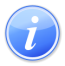 Descripción del Servicio 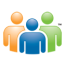 Audiencia y Propósito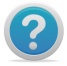 Consideraciones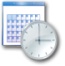 Lugar y Horario de Servicio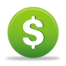 Costo del Servicio y Métodos de Pago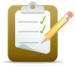 Requisitos para Obtener Servicio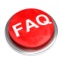 Preguntas Frecuentes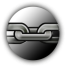 Enlaces Relacionados